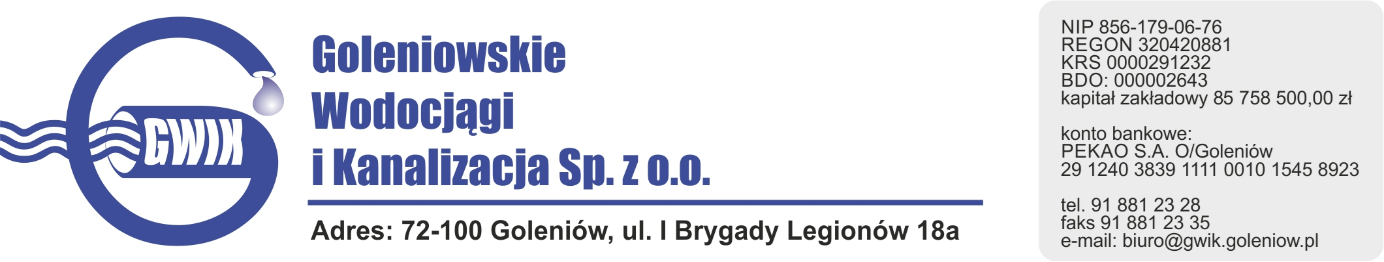 Goleniów 11.06.2021OGŁOSZENIE O PRZERWIE W DOSTAWIE WODYGoleniowskie Wodociągi i Kanalizacja Spółka z o.o. w Goleniowie informuje, iż w związku z pracami na sieci wodociągowej w Mostach w dniu:16 czerwiec (środa) 2021 roku  zostanie wstrzymana dostawa wody do odbiorców w miejscowościach:MostyMosty osiedleBurowoImnoPlanowane godziny wstrzymania dostawy wody od 800 do 1100  Godziny w/w prac mogą ulec zmianie.Przepraszamy za powyższe niedogodności.